Soane Museum Picture Library: Order FormI have read the information below and agree to the terms and conditions: 	   (Please tick)Reproduction Terms & ConditionsImage licences are issued separately for each reproduction format and grant non-exclusive rights to use the requested image file(s) in the specified media as indicated on the returned order form. Image use will only be permitted in accordance with the information provided and any changes to the intended use will require additional clearance. All licences issued through the Soane Museum Picture Library apply to one edition only and subsequent editions, revisions, or derivations will require a separate application.Please note we are unable to grant the right to reproduce high resolution image files online through any website or digital platform where they will be openly available to download – clearance will only be granted for limited resolution images. Any websites featuring licensed images from our collection will be required to include a copyright disclaimer to prohibit further redistribution and reproduction of material. Prior approval is also required before images may be cropped or edited in any way.Invoice & Transfer ProcessImage licensing requests should be submitted to picturelibrary@soane.org.uk to receive a quote for your order. Please note there are charges associated with the supply of each high resolution image file as well the requested reproduction licences.Invoices should be paid in pounds sterling (GBP) by bank transfer or credit card before the image(s) will be transferred and cleared for use. We recommend saving all image files upon receiving the transfer link as we are unable to supply replacement image files free of charge. All orders from within the UK will be subject to standard rate VAT (20%).Soane Museum Picture Library: Order FormContact NameCompany NameBilling AddressEmail AddressTelephone No.Signed:Date:Image Information & ReferencesImage Information & ReferencesImage Information & ReferencesImage Information & ReferencesImage Information & ReferencesImage Information & ReferencesImage Reference Number(s):                               Image Title(s) & Artist Name(s):Do you require image files?Yes     No    Other:  Other:  Other:  Reproduction Rights (tick all that apply)Reproduction Rights (tick all that apply)Reproduction Rights (tick all that apply)Reproduction Rights (tick all that apply)Reproduction Rights (tick all that apply)Reproduction Rights (tick all that apply)Print Publication:Inside up to full page     Inside up to full page     Book Cover     Book Cover     Book Cover     e-Book Publication:5 years     10 years     Over 10 years     Over 10 years     Over 10 years     Website Reproduction:5 years     10 years     Over 10 years     Over 10 years     Over 10 years     TV/Online Broadcast:5 years     10 years     Over 10 years     Over 10 years     Over 10 years     Academic Journal:Inside up to full page     Inside up to full page     Journal Cover   Journal Cover   Journal Cover   Advertising: (leaflet, brochure, etc)Half page     Half page     Full Page     Full Page     Full Page     Exhibition Display:Temporary Display     Temporary Display     Permanent Display     Permanent Display     Permanent Display     No Reproduction:Research     Lecture     Planning Application     Planning Application     Other     Distribution & Print RunDistribution & Print RunDistribution & Print RunDistribution & Print RunDistribution & Print RunDistribution & Print RunDistribution: Single Country/Language      Single Country/Language     Worldwide, All Languages     Worldwide, All Languages     Worldwide, All Languages     Print Run: Less than 500     500 – 1,000     Over 1,000     Over 1,000     Over 1,000     Additional Information (if applicable)Additional Information (if applicable)Additional Information (if applicable)Additional Information (if applicable)Additional Information (if applicable)Additional Information (if applicable)Publication Title:Publication Author:Publisher:Release Date:RRP:Additional Comments: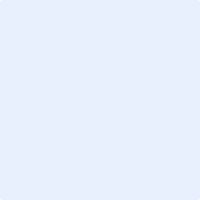 